Пенсионный фонд Российской Федерации
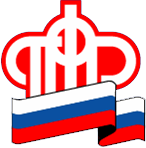 Отделение Пенсионного фонда по Ханты-Мансийскому автономному округу – ЮгрыОПФР по ХМАО-Югре сообщает о ежегодной досрочной выплате пенсий за январь месяц будет произведена в декабре месяце.Для получателей пенсий 5,10 числа финансирование за январь месяц будет произведено 28 декабря.Для получателей пенсий 18 числа финансирование за январь месяц будет произведено 29 декабря.